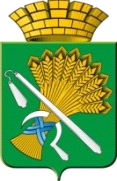 АДМИНИСТРАЦИЯ КАМЫШЛОВСКОГО ГОРОДСКОГО ОКРУГАП О С Т А Н О В Л Е Н И Еот 14.05.2020 N 318Об утверждении плана первоочередных мер поддержки субъектов малого и среднего предпринимательства в Камышловском городскомокруге, оказавшихся в зоне риска в связи с угрозой распространения новой коронавирусной инфекции (2019- nCoV)В  соответствии с распоряжением Правительства Российской Федерации от 19 марта 2020 г. № 670-р «О мерах поддержки субъектов малого и среднего предпринимательства», распоряжением  Губернатора Свердловской области от 07.04.2020 № 71-РГ «Об утверждении Плана первоочередных мер поддержки субъектов  малого и среднего предпринимательства в Свердловской области, оказавшихся в зоне риска в связи с угрозой распространения новой коронавирусной инфекции (2019- nCoV)», руководствуясь Федеральным законом от 06.10.2003 №131-ФЗ «Об общих принципах организации местного самоуправления в Российской Федерации», в целях поддержки субъектов  малого и среднего предпринимательства в Камышловском городском округе, оказавшихся в зоне риска в связи с угрозой распространения новой коронавирусной инфекции (2019- nCoV), администрация Камышловского городского округаПОСТАНОВЛЯЕТ:Утвердить план первоочередных мер поддержки субъектов малого и среднего предпринимательства в Камышловском городском округе, оказавшихся в зоне риска в связи с угрозой распространения новой коронавирусной инфекции (2019- nCoV) (прилагается).Настоящее постановление разместить на официальном сайте администрации Камышловского  городского округа в сети «Интернет».Контроль за исполнением настоящего постановления оставляю за собой.Глава Камышловского городского округа	       	                                    А.В. Половников